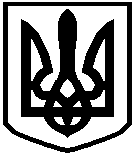 КИЇВСЬКА ОБЛАСНА ДЕРЖАВНА АДМІНІСТРАЦІЯРОЗПОРЯДЖЕННЯ22 липня 2021 р.                                    Київ                                                   № 465Про видачу ліцензій на провадження освітньої діяльності закладу освітиВідповідно до Законів України «Про місцеві державні адміністрації», «Про ліцензування видів господарської діяльності», «Про освіту», «Про повну загальну середню освіту», постанов Кабінету Міністрів України від 05 серпня 2015 року № 609 «Про затвердження переліку органів ліцензування та визнання такими, що втратили чинність, деяких постанов Кабінету Міністрів України»,               від 30 грудня 2015 року № 1187 «Про затвердження Ліцензійних умов провадження освітньої діяльності» (зі змінами), розпорядження голови Київської обласної державної адміністрації від 10 грудня 2019 року № 716 «Про організацію ліцензування освітньої діяльності закладів освіти Київської області», розглянувши заяви про отримання ліцензій на провадження освітньої діяльності у сфері дошкільної та повної загальної середньої освіти директора ПРИВАТНОГО ЗАКЛАДУ «БІЛОЦЕРКІВСЬКИЙ ЛІЦЕЙ «ПЕРЛИНА ЗНАНЬ» від 12 липня 2021 року і додані відповідні документи:1. Видати ПРИВАТНОМУ ЗАКЛАДУ «БІЛОЦЕРКІВСЬКИЙ ЛІЦЕЙ «ПЕРЛИНА ЗНАНЬ» (ідентифікаційний код юридичної особи 41179325, місцезнаходження юридичної особи: 09100, Київська область, місто Біла Церква, вулиця Гетьмана Сагайдачного, будинок 11) ліцензію на провадження освітньої діяльності у сфері повної загальної середньої освіти за рівнем початкової освіти з ліцензованим обсягом 70 осіб за місцем провадження освітньої діяльності: 09100, Київська область, місто Біла Церква, вулиця Гетьмана Сагайдачного, будинок 11. Розрахункові реквізити для внесення плати за видачу ліцензії: номер рахунку – UA378999980334149896040010776, код отримувача (ЄДРПОУ) – 38010937, код класифікації доходів бюджету – 22011800, отримувач – ГУК уКиїв.обл/Білоцерків. міс/22011800.22. Видати ПРИВАТНОМУ ЗАКЛАДУ «БІЛОЦЕРКІВСЬКИЙ ЛІЦЕЙ «ПЕРЛИНА ЗНАНЬ» (ідентифікаційний код юридичної особи 41179325, місцезнаходження юридичної особи: 09100, Київська область, місто Біла Церква, вулиця Гетьмана Сагайдачного, будинок 11) ліцензію на провадження освітньої діяльності у сфері повної загальної середньої освіти за рівнем базової середньої освіти з ліцензованим обсягом 70 осіб за місцем провадження освітньої діяльності: 09100, Київська область, місто Біла Церква, вулиця Гетьмана Сагайдачного, будинок 11. Розрахункові реквізити для внесення плати за видачу ліцензії: номер рахунку – UA378999980334149896040010776, код отримувача (ЄДРПОУ) – 38010937, код класифікації доходів бюджету – 22011800, отримувач – ГУК уКиїв.обл/Білоцерків. міс/22011800.3. Видати ПРИВАТНОМУ ЗАКЛАДУ «БІЛОЦЕРКІВСЬКИЙ ЛІЦЕЙ «ПЕРЛИНА ЗНАНЬ» (ідентифікаційний код юридичної особи 41179325, місцезнаходження юридичної особи: 09100, Київська область, місто Біла Церква, вулиця Гетьмана Сагайдачного, будинок 11) ліцензію на провадження освітньої діяльності у сфері повної загальної середньої освіти за рівнем профільної середньої освіти з ліцензованим обсягом 30 осіб за місцем провадження освітньої діяльності: 09100, Київська область, місто Біла Церква, вулиця Гетьмана Сагайдачного, будинок 11. Розрахункові реквізити для внесення плати за видачу ліцензії: номер рахунку – UA378999980334149896040010776, код отримувача (ЄДРПОУ) – 38010937, код класифікації доходів бюджету – 22011800, отримувач – ГУК уКиїв.обл/Білоцерків. міс/22011800.4. Видати ПРИВАТНОМУ ЗАКЛАДУ «БІЛОЦЕРКІВСЬКИЙ ЛІЦЕЙ «ПЕРЛИНА ЗНАНЬ» (ідентифікаційний код юридичної особи 41179325, місцезнаходження юридичної особи: 09100, Київська область, місто Біла Церква, вулиця Гетьмана Сагайдачного, будинок 11) ліцензію на провадження освітньої діяльності у сфері дошкільної освіти за рівнем дошкільної освіти з ліцензованим обсягом 20 осіб за місцем провадження освітньої діяльності: 09100, Київська область, місто Біла Церква, вулиця Гетьмана Сагайдачного, будинок 11. Розрахункові реквізити для внесення плати за видачу ліцензії: номер рахунку – UA378999980334149896040010776, код отримувача (ЄДРПОУ) – 38010937, код класифікації доходів бюджету – 22011800, отримувач – ГУК уКиїв.обл/Білоцерків. міс/22011800.5. Управлінню комунікацій Київської обласної державної адміністрації забезпечити оприлюднення цього розпорядження на офіційному вебсайті Київської обласної державної адміністрації. 36. Контроль за виконанням цього розпорядження покласти на заступника голови Київської обласної державної адміністрації згідно з розподілом обов’язків. Голова адміністрації 		         (підпис)                            Василь ВОЛОДІН 